10 сентября была показана презентация с элементами беседы ко Дню Единства Народов Дагестана.Провел: учитель истории Садуев Ш.Б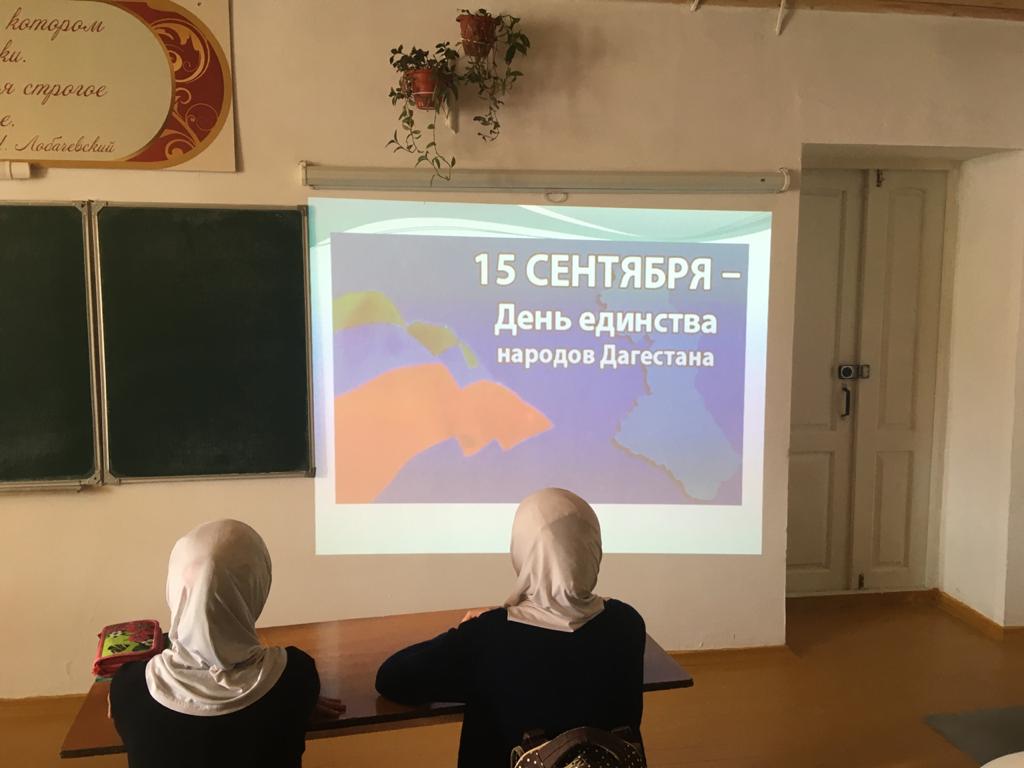 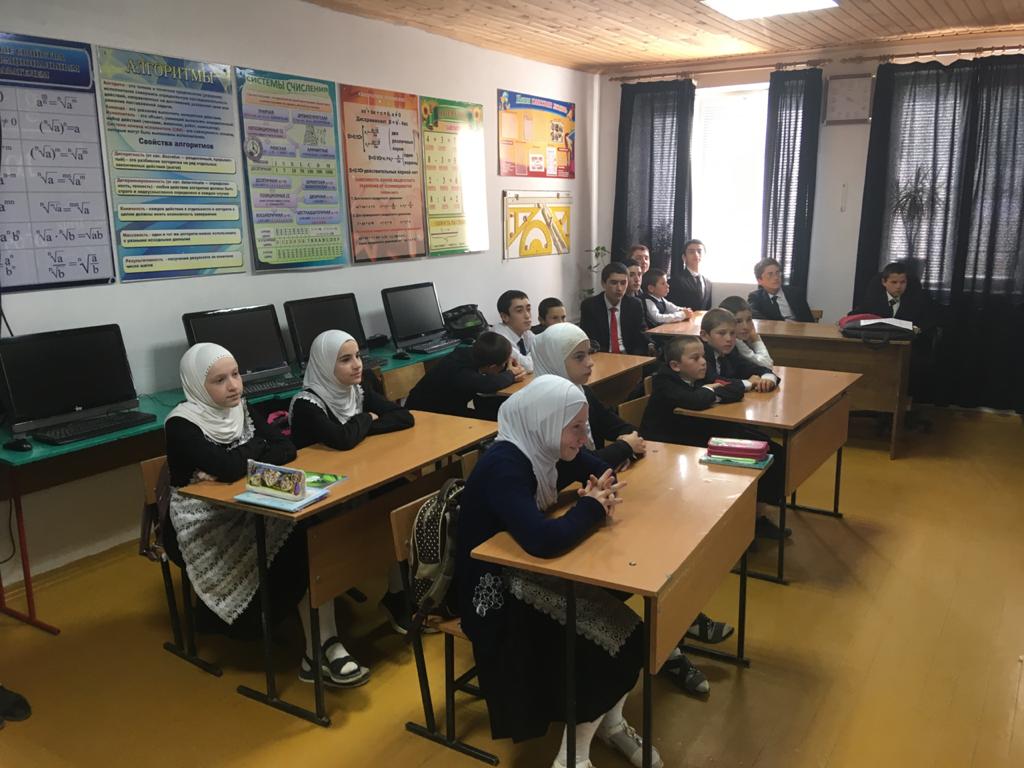 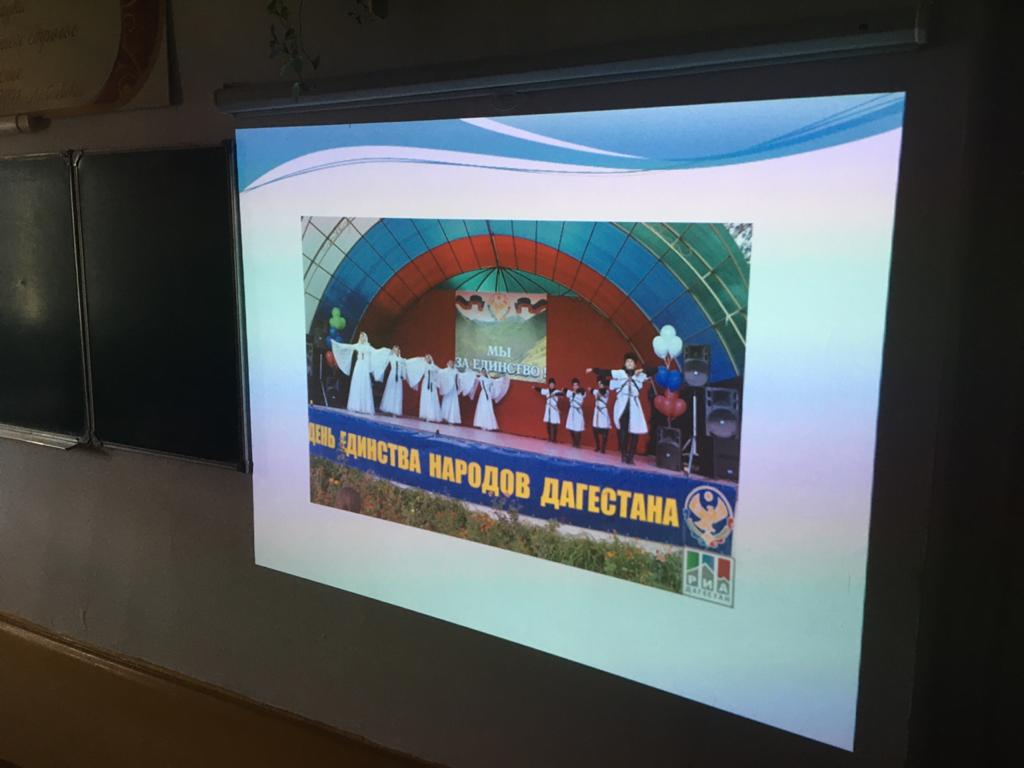 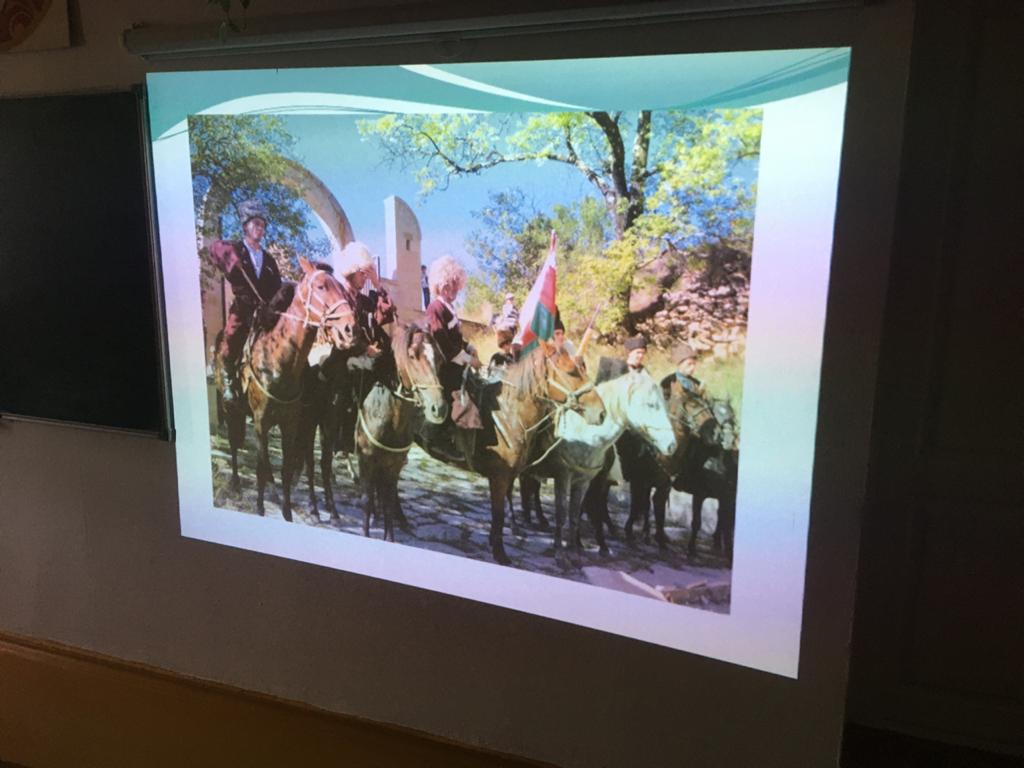 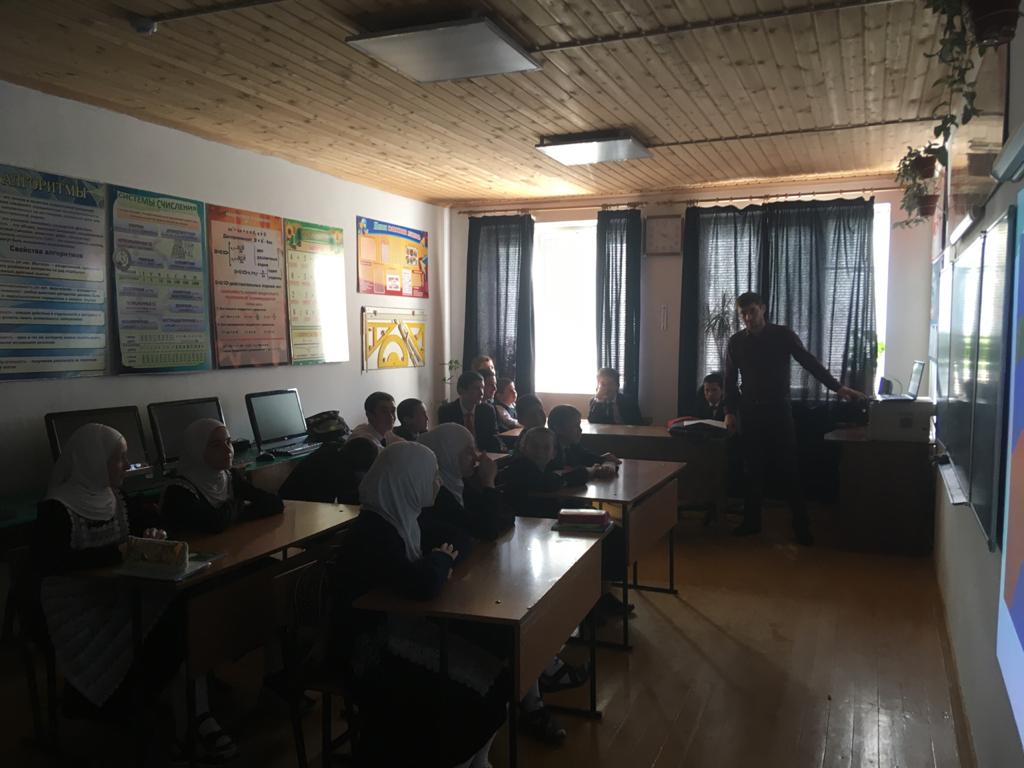 